CHRISTOPHER AGUILAR AGNE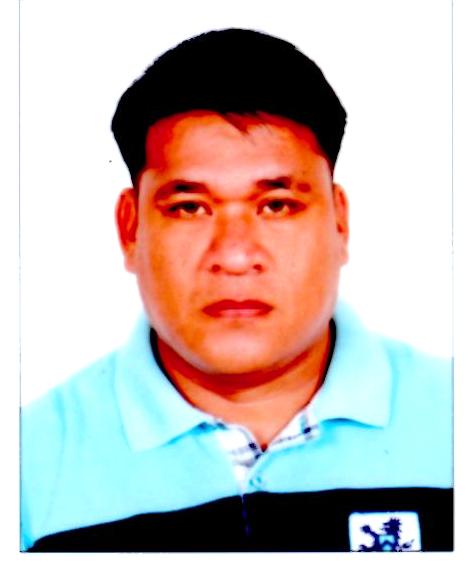 agne_christopher@yahoo.comP.O Box 129920 / Plot 6&7 AR 17 ICAD 2 Mussafah Industrial Area, ABU DHABI. UAEMobile # +971502973582 / +971507124277___________________________________________________________________Job Objectives:To land in a Job where my leadership skill is fully required and my well-roundedness and innate interpersonal skill will benefit the company and that I am going to work with. To apply for an entry level position commensurate to my qualification; to utilize my knowledge and skills to gain valuable experience; to have a responsible position requiring my skills and abilities.POSITION DESIRED: ASSISTANT TERMINAL OPERATORASSISTANT PLANT MAINTENANCEMACHINE OPERATORFORKLIFT OPERATOR with Valid ( FORKLIFT  DRIVING LICENSE )EMPLOYMENT RECORD:National Oilwell Varco Tuboscope Wellbore Technologies.P.O Box 129920 / Plot 6&7 AR 17 ICAD 2 Mussafah Industrial Area, Abu Dhabi, U.A.E.January 2015- March 2016. (Cancelled)FORKLIFT OPERATOROVERALL YARD INSPECTORDuties and Responsibilities: Receives items for shipment, inspects visually for identity, quantity, and condition. Checks for obvious damage and segregates items requiring special handling.  Loads and unloads materials onto or from pallets, trays, racks and shelves by hand or with forklift or other handling equipment.  Loads materials into carrier vehicles and installs strapping, bracing or logistic bars padding to prevent shifting or damage in transit.  In charge of supervising in terms of safety, maintenance and loading and offloading of pallets, pipes and deliveries and other related works with regards to fork lifting.Emirates National Oil Company - ELOMP, FujairahP.O. Box #4037, Fujairah, U.A.E.October 2009 –December 5, 2012 (Finished Contract)ASSISTANT PLANT MAINTENANCE / FORKLIFT OPERATORDuties and Responsibilities (Assistant Plant Maintenance): Assists the Plant Maintenance Officer who conducts maintenance for all mechanical, electrical equipments.Checks equipments and areas to ensure ordered temperature/pressures/level rates and other operational variables are maintained and that equipments are effectively utilized.Inspects, lubricates, greases, maintains oil levels and drains water from utility reservoirs.Carries out “Preventive Maintenance”, painting and other work as required for upkeep and general housekeeping.Conducting maintenance of pump motors and forklift motors (2.5 tons), and assist in aligning motors.Ensuring proper line up when there is an oil movementMonitoring Pumps parameters while on operationOperates diesel generators and heaterTakes manual measurements of tank stocks, draws, delivers and disposes samples from the laboratory, vents/drains lines, drains water from.Duties and Responsibilities (Forklift Operator):Operates 2.5 ton to 3.0 ton forklift machineLoads and unloads drums of oil onto or from pallets.  Loads materials into carrier vehicles and installs strapping, bracing or logistic bars padding to prevent shifting or damage in transit. Manually move freight, stock, or other materials.Moves levers and presses pedals to drive truck and control movement of lifting apparatus. Fujairah International AirportP.O. Box #977, Fujairah, U.A.E.October 2006 –October 2009CARGO HANDLER FORKLIFT OPERATORDuties and Responsibilities: (Cargo Handler) Receives items for shipment, inspects visually for identity, quantity, and condition. Checks for obvious damage and segregates items requiring special handling.  Loads and unloads materials onto or from pallets, trays, racks and shelves by hand or with forklift or other handling equipment.  Loads materials into carrier vehicles and installs strapping, bracing or logistic bars padding to prevent shifting or damage in transit.  Completes receiving and shipping documents accurately and completely per Pro trans specifications with the scan gun.  Ensures proper identification. Identifies all shipments by proper marking and labeling, including special handling instructions.  Coordinates transportation requirements.  Warehouses and stores inbound and outbound cargo awaiting processing and/or onward movement. Stacks or assembles materials into bundles and bands bundles together as direct per work instructions. Duties and Responsibilities: (Forklift Operator) Operates 3 ton and 7 ton Forklift Machine, Tractor, Conveyor belt machine and 1.5 ton electric Forklift machine.Manually move freight, stock, or other materials.Moves levers and presses pedals to drive truck and control movement of lifting apparatus. Positions forks, lifting platform, or other lifting device under, over, or around loaded pallets skids, boxes, products, or materials and transports load to designated area. Unloads and stacks material by raising and lowering lifting device. Perform materials inventories on work floor, and supply workers with materials as needed. Weighs materials or products and records weight on tags, labels, or production schedules. Loads or unloads materials onto or off of pallets, skids, or lifting device. Lubricates truck, recharges batteries, fills fuel tank, or replaces gas tank. Other duties may be assigned. International Wiring System Phils. CorporationLIPSEPZ, San Miguel, Tarlac City, PhilippinesSeptember 1994 – September 2004WAREHOUSEMAN FORKLIFT OPERATORMACHINE OPERATORIMPROVEMENT PLANT MAINTENANCEDuties and Responsibilities: (Warehouse Man)The Warehouse Man oversees all aspects of the warehouse. Plans, organizes, and monitors the receiving, storage, and distribution of all product received either from suppliers or production shop to effectively and efficiently meet internal and external customer requirements. Supervises all warehouse staff, including hiring, training, scheduling and performance management. Makes suggestions for the improvement of plant production.TRAINING ATTENDED:Safety Forklift TrainingConducted by       : EURO GULF SAFETY CONSULTANTDate                       : November 20, 2015Place of training   : NOV-TUBOSCOPE, ICAD-2 Mussafah Industrial Aria, Abu Dhabi, U.A.E.Fire Fighting and Basic Safety TrainingConducted by       : EURO GULFT SAFETY CONSULTANT Date                       : March 16, 2015 Place of training   : PO Box 35710, Mussafah Abu Dhabi, U.A.E.Safety Forklift TrainingConducted by       :   ENOC CompanyDate                       :   January 27, 2011Place of training   :  ELOMP Compound, Seaport Fujairah, U.A.E.EDUCATIONAL BACKGROUND:Tertiary:   Citizens Polytechnic Institute June 1989 – March 1990Course-  AUTO DIESEL MECHANICSecondary:  Tarlac National High SchoolSan Miguel, June 1984 – March 1988PERSONAL PROFILE:Age                  : 44 years oldSex                  : MaleDate of Birth    : September 29, 1971Place of Birth   : Tarlac City, PhilippinesCivil Status      : MarriedReligion           : Roman CatholicHeight               : 5’4”Nationality        : FilipinoPassport No.    : EB 7509934Date Issued      : February 13, 2013Place of Issue   : Philippines Consulate Dubai, U.A.E.VISA STATUS  : Employment  VisaSPECIAL SKILLS:PLANT MAINTENANCEFORKLIFT  OPERATORWAREHOUSEMANMACHINE OPERATORReference:Upon Request.CHRISTOPHER A. AGNE 